Ministero dell’Economia e delle FinanzeDIPARTIMENTO DELL’AMMINISTRAZIONE GENERALE, DEL PERSONALE E DEI SERVIZI DIREZIONE CENTRALE DEI SISTEMI INFORMATIVI E DELL’INNOVAZIONE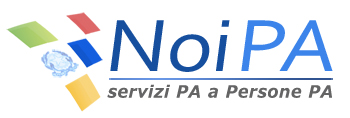 OGGETTO: Nuova modalità di accesso diretto alla funzione “Modelli” dal portale NoiPASi comunica che, l’accesso all’applicativo “Modelli”, ad uso degli operatori abilitati , è disponibile direttamente  sull’home page dell’area riservata del portale NoiPA, cliccando sul link “Consultazione modelli” presente sotto la voce “Strumenti di lavoro”, all’interno della sezione “I Miei Servizi” e non è più presente all’interno  di “Gestione stipendio” (ex SPTweb). Si precisa che la funzione “Modelli” continuerà ad essere presente nell’applicativo “Gestione accessoria” (ex Cedolino Unico) e che l’analoga funzione che permette agli operatori del comparto Sanità di gestire i cedolini del personale, sarà raggiungibile tramite il consueto link all’interno dell’applicativo di “Gestione giuridico economica presenze”.IL DIRIGENTERoberta LOTTIDataRoma, 8 ottobre  2014Messaggio131DestinatariOperatori NoiPATipoInformativa AreaPortale NoiPA